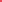 Noel Bouley
BaritoneAcclaimed as a "formidable and richly expressive baritone” by the Cincinnati Enquirer, Noel Bouley has been applauded for his “commanding presence and portrayal of real humanity on stage.”2020/21 marked Bouley’s first freelance season, following his time as an ensemble member at Deutsche Oper Berlin, where he performed many roles including the title role in Der fliegende Holländer, Donner in Das Rheingold, Biterolf in Tannhäuser, Sharpless in Madama Butterfly, Amonasro in Aïda, and where he recently returned for guest performances as Wotan in Stefan Herheim’s new production of Das Rheingold led by Donald Runnicles. He recently made a return to Wotan in the abridged ‘Ring an einem Abend’ for Oper Leipzig and in the current season adds further performances on tour throughout Germany. Elsewhere this season, Bouley reprises the role of Scarpia in Tosca for Theater Dortmund, where he returns later in the season for Wotan in Peter Konwitschny’s new production of Die Walküre and returns to Verdi with performances of Germont in La traviata for Theater Basel, a role he first sang for Glyndebourne in 2018. On the concert platform, he adds Brahms’ Ein deutsches Requiem at the Hauptkirche St. Jacobi Hamburg under Gerhard Lӧffler.Bouley has recently made important role and company debuts: as the High Priest of Dagon in Samson et Dalila at Washington National Opera, Ford in Falstaff at Oper Köln, the title role in Der fliegende Holländer at Oper Leipzig and Opera San José. Further highlights include Wotan in Das Rheingold and Rigoletto at Theater Chemnitz, Scarpia in a new production of Tosca at Staatstheater am Gärtnerplatz Munich, as well as Wotan/Wanderer in concerts of ‘Der ring an einem Abend’ in Munich and Stuttgart.A committed concert performer, Bouley is in demand for Orff’s Carmina Burana, Beethoven’s Symphony No.9, Vaughan Williams’ Five Mystical Songs, Stravinsky’s Pulcinella, Handel’s Messiah, and Bach’s Mass in B minor, appearing recently with the Dallas Symphony Orchestra, Aspen Festival Orchestra, Bravo! Vail Music Festival, and the Lexington Philharmonic.Bouley was a finalist in the Houston Grand Opera’s Eleanor McCollum Competition and the Dallas Opera Guild’s Vocal Competition. He is a native of Houston, Texas. 